Молодежная информационно-пропагандистская группа Ветковского райисполкома состоялась на базе ГУО «Средняя школа №1 г. Ветки им. А.А.Громыко» 21 февраляДля учащихся старших классов были озвучены актуальные темы представителями различных организаций и учреждений. Специалистами озвучена тема: «Профилактика никотиновой, алкогольной, наркотической зависимостей».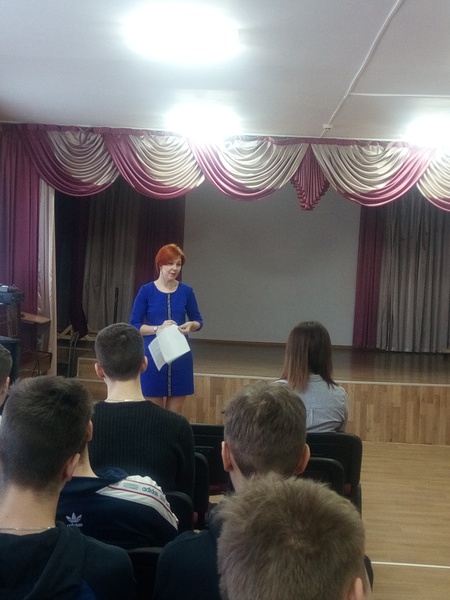 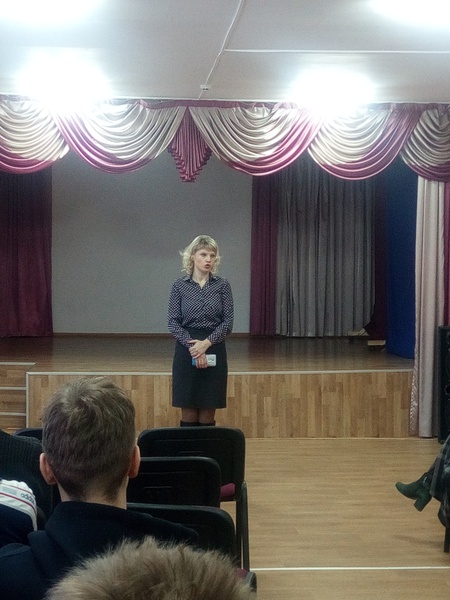 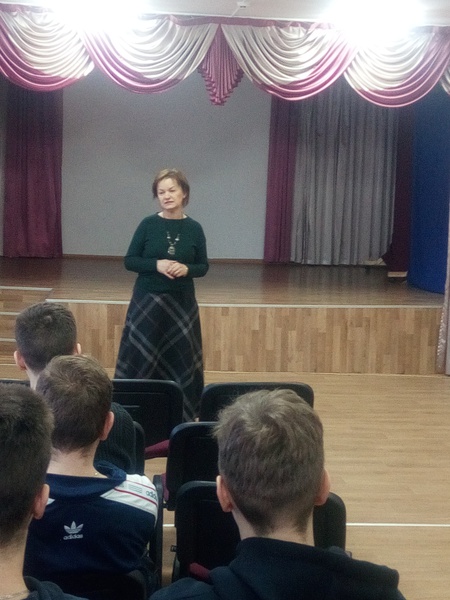 